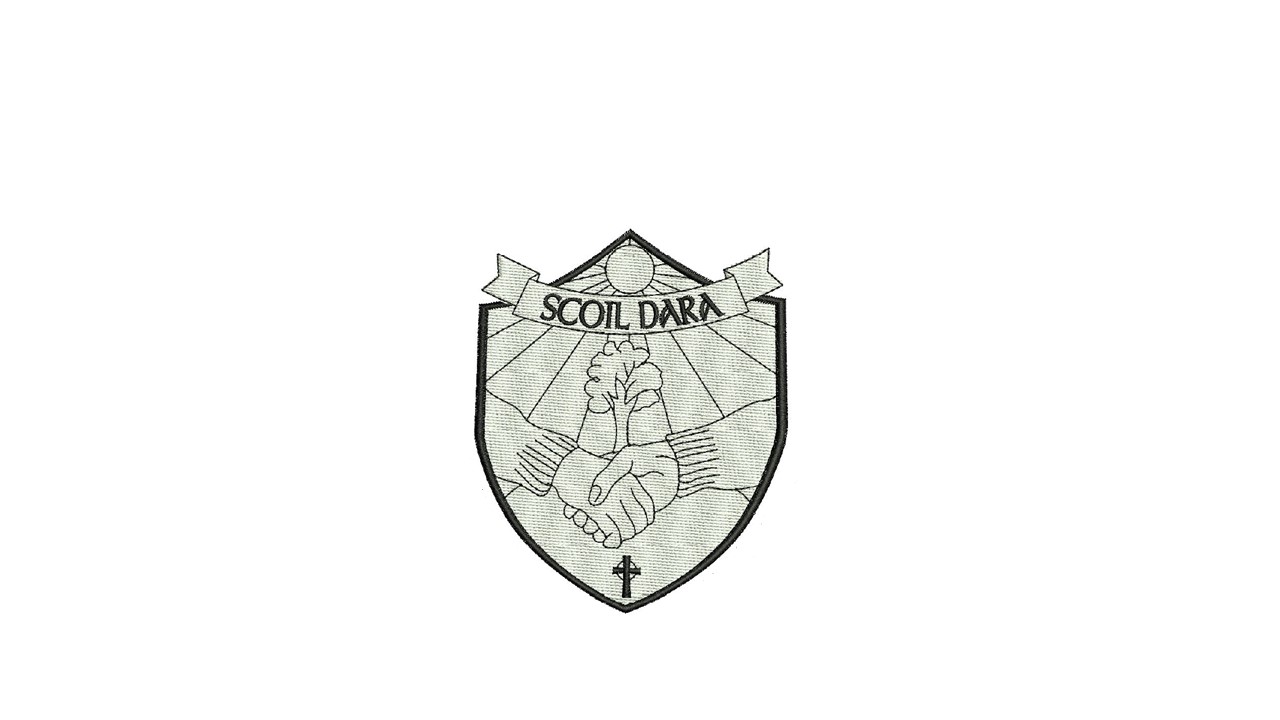 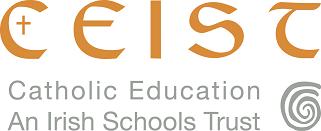 APPLICATION FORMFOR POST OFDeputy PrincipalScoil Dara Kilcock, Co. KildareName of Applicant:									NAME & ADDRESS OF SCHOOL.Full Name:	Full Address:	Telephone:							Mobile Number: 			Email: Present Position and where employed: Do you have five years qualified teaching experience as per Circular 04/98				YES				NO	Teaching Council Registration No:		If you have no number- : Are you eligible for registration and willing to register?				YES				NO	If No: Please give details:[Please note that the successful candidate will be paid by the Department of Education & Skills (DES) and will have to fulfil DES conditions, which include registration with the Teaching Council.] Insert further rows as required.Post Graduate Degrees/Diplomas 	(Pass/Hons):Insert further rows as required.3.1	List any management/leadership courses not included in Section 2 above. Please include dates of the relevant training and duration of these courses as well as additional qualifications. (Start with the most recent and work backwards)3.2	What key skills and knowledge have you developed as a result of these courses and courses listed in Section 2 above that are relevant to this post?For all the following sections please start with the most recent and work backwards and leave no gaps in 4.1.4.1	Employment: Please indicate whether the position was wholetime (w) or part-time (p).4.2	Post (s) of Responsibility or Equivalent: Please indicate also if the post was Department paid (DES) school paid (SP) or voluntary (V).*P = Principal, DP = Deputy Principal, AP = Assistant  Principal Post ; SD = Special Duty Post; PC= Programme Coordinator.DES = Department paid; SP = School-paid post; V= Voluntary post.4.3 	List, with outline dates, any extra-curricular activities in which you are or have been involved:4.4	Other Relevant Experience (i.e. Social/Business)4.5	Outline briefly your three greatest achievements with respect to all of Section 4:4.6	What aspects of your recent experience have prepared you for the role of Deputy Principal?A number of key competencies have been identified as being essential for the effective performance of the role and function of Deputy Principal:Leadership of a Faith School.Leadership of Learning & TeachingOrganisational Management & AdministrationStrategic Planning Self-Awareness & Self-Management Skills.Relationship Management & Interpersonal SkillsEach competency is defined in the accompanying documentation. Where you are required to provide an example of where you have displayed a particular competency, your example may be drawn from your experience in various settings including professional, social, sporting or voluntary.  5A	Leadership of a Faith School  Outline ONE example of how and where you have demonstrated an understanding of the school’s characteristic spirit, its tradition, ethos and founding intention as expressed in core documents and a knowledge of how this relates to and is relevant for the lives of students and teaching staff and for the overall curriculum, culture and climate of the school. 5B.  Leadership of Learning & Teaching.Outline ONE example of how and where you have demonstrated an understanding and support for the achievement of high educational standards through an on-going evaluation of the school’s curriculum, formal and informal5C.	Organisational, Management & Administration Skills.Outline ONE example of how and where you have displayed an understanding of the need to monitor the needs of the school in a changing educational environment and demonstrated experience and/or capacity to develop and implement plans in collaboration with the school partners to meet these changing needs5D	Strategic Planning Skills.Outline ONE example of how and where you have demonstrated a willingness and capacity to assist the Principal in developing strategies for the future and to think through the consequences of actions taken.5E	Self-Awareness & Self-Management Skills Outline ONE example of how and where you have displayed a clear knowledge of your personal strengths and challenges and the ability to understand their impact on others.5F Relationship Management & Interpersonal SkillsOutline ONE example of how and where you have demonstrated an ability to anticipate problems, setting up a number of strategies and objectives to ensure a successful outcome.What are the particular challenges and issues that would impact on the management and leadership of a Catholic voluntary secondary school?7.1	Outline your educational vision for the role of Deputy Principal in THIS school:7.2	If appointed as Deputy Principal to THIS school what would be your agenda for action?8	Outline which aspect of the CEIST Charter you would particularly like to promote and why:If this section is not completed, your application will not be considered for processing.9.1	Have you been investigated by the Gardaí, HSE, or your employer in relation to substantiated complaints made concerning your treatment of children?			YES				NO	9.2	Were you the subject of any allegation of criminal conduct or wrongdoing towards a minor?		           YES				NO	9.3	Are you aware of any material circumstance in respect of your own conduct which touched/touches on the welfare of a minor?		           YES				NO	In the event of your being recommended for appointment to this position the Board of Management is obliged to comply with the terms of current DES Circular Letters. The Board of Management’s policy is that all new personnel recommended for appointment will be vetted and that the outcome of the vetting will be considered having regard to the school’s vetting policy.  This applies in respect of all recommendations for appointment to teaching, Principal, Deputy Principal and support staff positions where the person recommended for appointment is not currently an employee of the school and applies irrespective of whether the person has been previously vetted or not. Please note that appointment to the position is subject to the outcome of the vetting process and the Board of Management’s determination of suitability for employment in the position having regard to the vetting information received.  No appointment will be confirmed until the aforementioned steps have been completed.  In the event of any delay in the vetting process, the Board of Management will require the recommended person to confirm in writing his/her acceptance of the aforementioned conditions of appointment to the position.Further note that it is essential that you make appropriate and full disclosure in response to the questions at 9.1, 9.2 and 9.3 above.  In the event of an offer of employment being made to you by the board of management, this personal declaration will constitute a fundamental term of the contract of employment.  If, at any time, it is subsequently established that you have made an incomplete and/or inaccurate disclosure in this declaration, you may face disciplinary action, up to and including dismissal.The Board of Management wishes to declare that all applications are accepted on the understanding that the candidate has read and supports the school’s ethos as outlined in the accompanying documents and is prepared to accept the role of Deputy Principal as described in these documents.Please note that additional information about the school, including its ethos and educational philosophy, is available on the school website.Please supply the names and contact details of two referees who know you in a professional capacity. In addition, references may be sought from your present/former Principals and/or Chairpersons/Managers if not listed below.Please ensure that your referees will be available to take a telephone call around the proposed date(s) of the interviews.11.1	Professional Referee 1Name:Address:Telephone/ Mobile:E-mail:How do you know the above person? What is your relationship with this person?     11.2	Professional Referee 2Name:Address:Telephone/ Mobile:Email:How do you know the above person? What is your relationship with this person? I certify to the Board of Management that the information provided herewith is true and correct. Signature of Applicant: …………………………………….   Date:…………………….N.B.The Selection Committee may be contacting the above named for references.The Board of Management is an equal opportunities employer.Short-listing of candidates may take place.Candidates may be called for more than one interview or an additional selection procedure.Data Protection: All personal information provided on this application form will be stored securely by the PATRON and will be used for the purposes of the recruitment process. Application forms will be retained for a period of 18 months. In the case of a successful candidate the Application Form will be retained by the school for the duration of his or her employment and a minimum of two years thereafter. This information will not be disclosed to any third party without your consent, except where necessary to comply with statutory requirements or to provide normal services. Internally, your information will be kept confidential and only made available as necessary. You may, at any time, make a request for access to the personal information held about you. Should you wish to make any changes, or erasures, to any information stored about you, please contact the chairperson of the Board of Management. To be detached from Application FormChecklist for ApplicantsHave you signed the form?Is your name on the front cover?Are all questions answered?Are questions in the original sequence?Are answers typed Arial font size 12?Is the total number of pages (including the cover sheet) 15 or less?Have you made five copies of your completed and signed form?    (Your application should consist of 6 application forms.)Have you written “Application” on the envelope?Have you sent the application by registered post? (Forms should not be hand-delivered)Personal   QUALIFICATIONSInstitution:	Primary Degrees/DiplomasSubjectsDegrees (Pass/Hons):Year of Graduation:Qualifications cont.Institution:	QualificationSubjects StudiedYear of Entry:Year of Graduation:3.  Professional Management/Leadership Development Name of CourseName of Organisation/Institution running course DurationDate(s)4.	Teaching and Other Relevant Experience  Dates FromDates ToPosition &W or PSchool or other InstitutionResponsibilitiesDates FromDates ToPosition P, DP, AP, SD, PC, DES, SP or V*School or other InstitutionResponsibilitiesDates FromDates ToPositionOrganisationResponsibilities5. 	Role and Function of Deputy Principal 6.	Challenges Facing SchoolsPersonal Vision          Characteristic Spirit9.	Vetting Declaration:10.	School Ethos11.	References12.	Undertaking